US3141/LEDW40D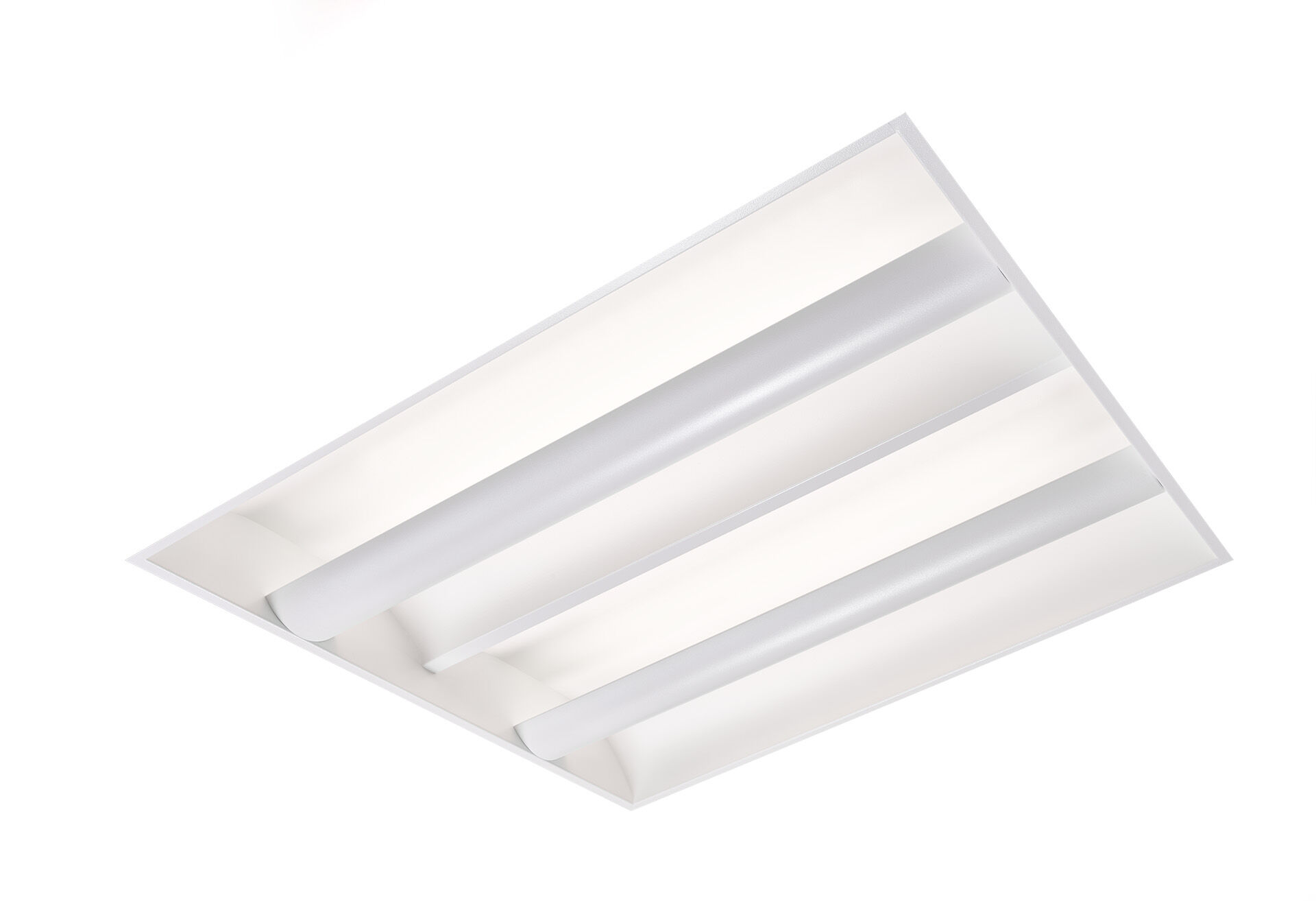 Softlight met 100% indirecte verlichting.Softlight optiek, gesloten lampafscherming, breedstralend lichtverdeling.Lichtbronafscherming uit wit plaatstaal met gewelfde vormgeving en twee gebogen zijreflectoren, geen directe inkijk in lichtbron / 100% indirect licht.Afmetingen: 595 mm x 595 mm x 90 mm.M600, installatie door opleg in T-profiel systeemplafond gemoduleerd op 600 x 600 mm.De lampafscherming bedekt de lichtbron om directe inkijk te voorkomen, het licht wordt gereflecteerd door de zijreflectoren waardoor een uniforme en heldere uitlichting lichtverdeling ontstaat.Lichtstroom: 3850 lm, Specifieke lichtstroom: 99 lm/W.Opgenomen vermogen: 39.0 W, DALI dimbaar.Frequentie: 50-60Hz AC.Spanning: 220-240V.Isolatieklasse: klasse I.Led met superieure behoudfactor; na 50.000 branduren behoudt de armatuur 95% van zijn initiële lichtstroom (Tq = 25°C).Gecorreleerde kleurtemperatuur: 3000 K, Kleurweergave ra: 80.Standard deviation color matching: 3 SDCM.Softlight voor niet-verblindende lichtverdeling met UGR <= 22 en luminanties @ 65° cd/m² conform norm EN 12464-1 voor matige visuele en concentratie-eisen.Fotobiologische veiligheid IEC/TR 62778: RG0.Gelakt plaatstaal behuizing, hoogglanzend wit.IP-graad: IP20.IK-graad: IK03.Gloeidraadtest: 650°C.5 jaar garantie op armatuur en driver.Certificeringen: CE, ENEC.Armatuur met halogeenvrije leads.De armatuur is ontwikkeld en geproduceerd volgens standaard EN 60598-1 in een bedrijf dat ISO 9001 en ISO 14001 gecertificeerd is.